Training ApplicationApplicant InformationCell:             ___________________________________Driving License Number ________________________                 D.O.B___________SIN ____________                                                                                                                                                        I certify that my answers are true and complete to the best of my knowledge. 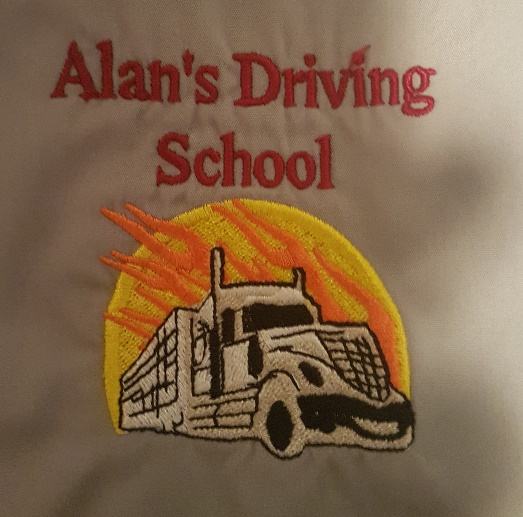 Head Office123 Duke AvenuePortage La PrairieMB, R1N 0S51-204-930-2473Training Location: -64143, Road 41W/Simplot RdBox 472Portage La Prairie R1N 3B7Full Name:Date:LastFirstM.I.Preferred name:  Address:Street AddressApartment/Unit #CityProvincePost CodePhone:EmailNOTE. A deposit of $400 is required to reserve you spot for the next course. This is NON-Refundable.                     Signature:Date: